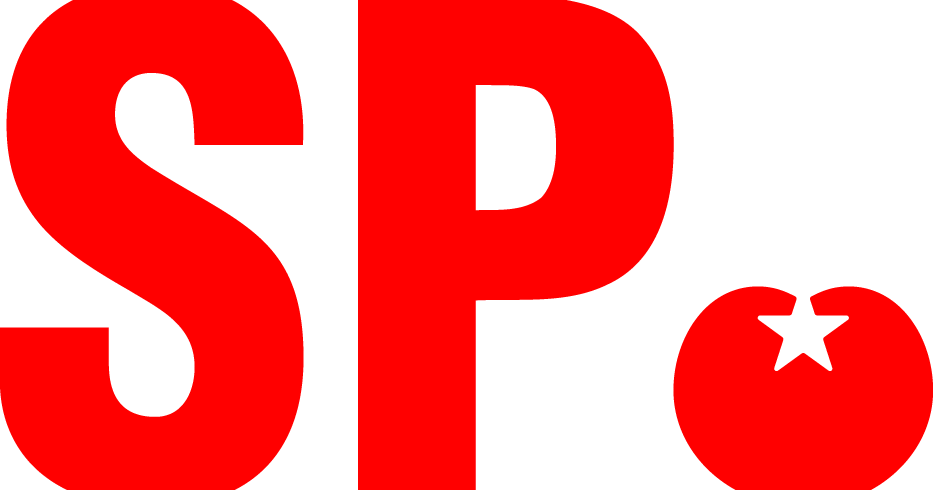 Betreft: Vragen ex.art. 31 RvO SP over zorgwekkende loodvergiftiging door vliegtuigbenzineGeacht CollegeUit recent wetenschappelijk onderzoek van de Universiteit van Kent (UK) (a), en uit eerder wetenschappelijk onderzoek uit de VS waarop dit onderzoek voortbouwt, blijkt dat loodhoudende vliegtuigbenzine binnen enkele kilometers rond vliegvelden de loodconcentraties opjaagt. De restproducten van de verbranding van het toegepaste TetraEthylLood (TEL) komen als loodhoudend fijn stof in de atmosfeer en slaan uiteindelijk op de grond neer. Deze loodverbindingen horen in de categorie Zeer Zorgwekkende Stoffen (ZZS), waarvoor het Minimalisatiebeginsel uit het Activiteitenbesluit geldt. Dat betekent dat de vervuiler zo dicht mogelijk bij nul moet komen en dat het bevoegd gezag dat moet controleren. De verhoogde atmosferische concentraties leiden tot verhoogde loodconcentraties in bloed, vooral bij kinderen. Het is niet denkbeeldig dat daarbij de waarde 5µgr per deciLiter bloed overschreden wordt. Deze grens wordt vaak aangemerkt als het begin van loodvergiftiging. Bij auto’s is de benzine al 40 jaar loodvrij. Zoals wel vaker, heeft de luchtvaart zich aan deze milieuverbetering onttrokken, en vliegt de luchtvaart tot nu toe vrolijk verder met loodhoudende vliegtuigbenzine AVGAS100LL. Deze wordt toegepast in vliegtuigen met een zuigermotor en een propeller en in lichte helikopters. In praktijk zijn dat kleine vliegtuigen voor recreatieve of zakelijke bestemmingen, meestal aangeduid met de term General Aviation. De provincie is bevoegd gezag voor de grootste General Aviation-luchthaven van Nederland, Kempen Airport bij Budel (ruim 80.000 feitelijk bestaande vliegbewegingen per jaar) en voor Breda International Airport (Seppe), waarvan de geluidswetgeving gebaseerd is op een model van 58000 vliegbewegingen met lichte vastvleugel-vliegtuigen en 900 helikopter-vliegbewegingen per jaar.
Deze aantallen zijn beduidend hoger dan die waarop de onderzoeken in de VS gebaseerd zijn.
Het vigerende Luchthavenbesluit 2014 voor Vliegbasis Eindhoven staat 12000 vliegbewegingen voor recreatief burgerluchtverkeer toe, maar dit aantal wordt in praktijk waarschijnlijk niet gehaald en u bent daar geen bevoegd gezag.Het probleem hoeft in het geheel niet te bestaan. 
Ten eerste kan men natuurlijk minder en selectiever vliegen.
Ten tweede bestaat er al een gecertificeerde alternatieve brandstof  AVGAS100UL, die al lang in massaproductie had kunnen zijn als de luchtvaart 40 jaar geleden met zijn tijd meegegaan was. 
Pas nu probeert de Europese Unie er met wetgeving iets aan te doen, maar de maatregel om op termijn TEL te verbieden is niet waterdicht. Voor  verdere informatie zie hieronder (b)Naar de mening va de SP moeten overheden niet alleen maar op de EU-wetgeving vertrouwen, maar ook zelf in actie komen. Vandaar de volgende vragen;Is uw College bekend met deze problematiek?Onderschrijft uw College de mening van de SP, dat de overheid op de kortst mogelijke termijn een eind moet maken aan deze looddepositie, met name vanwege het risico voor kinderen?Is uw College, met de SP, van mening dat de Luchthavenbesluiten van Kempen Airport en Breda International Airport opengebroken moeten worden om daarin, op de kortst mogelijke termijn, nog slechts de verkoop van loodvrije vliegtuigbenzine toe te staan?Bijna de gehele bebouwde kom van Budel, Budel-Schoot en Budel-Dorplein ligt binnen 3km van het midden van de startbaan van Kempen Airport. De gemeente kent bovendien ook een historische loodproblematiek vanwege de zinkfabriek. Is uw College bereid om depositieonderzoek en medisch bloedonderzoek te (laten) doen in de Budelse dorpskernen? De hele buurtschappen Bosschenhoofd en Zegge,  en grote delen van de dorpen Rucphen  en St Willibrord liggen binnen 3 km van  het midden van de startbaan van Breda International Airport. Dezelfde vraag naar een onderzoek.Is uw College bereid om, in IPO-verband of via contacten met de regering, de landelijke overheid te overtuigen dat loodhoudende vliegtuigbenzine in Nederland verboden moet worden, en om de EU aan te spreken op het dichten van de mazen in de voorgenomen anti-TEL verordening?Namens de SPWillemieke ArtsLead exposure from general aviation emissions in the UK: a review and call for action
https://kar.kent.ac.uk/97048/ https://www.bjmgerard.nl/loodhoudende-vliegtuigbenzine-snel-weg-ermee/ 